Oproep aan alle betrokkenen en belangstellenden voor de presentatie van het dorpsontwikkelingsplan van Vierlingsbeek en Groeningen.Uitnodiging tot het bijwonen van de presentatie aan de bevolking en aanbieding van het dorpsontwikkelingsplan ‘Viva Vierlingsbeek en Groeningen’ aan Bouke de Bruin, 1e loco- burgemeester van de gemeente Land van Cuijk.Datum: 	15 maart 2023Aanvang: 	19.30 uur, sluiting 21.00 uurOntvangst: 	vanaf 19.30Locatie: 	de voormalige Laurentiuskerk te VierlingsbeekAvondvoorzitter en animator: 	de heer Frans Pollux.Dit dorpsontwikkelingsplan beoogt met concrete actiepunten de weg te wijzen hoe wij als inwoners, samen met de gemeente en maatschappelijke organisaties, voor nu en in de toekomst de vitaliteit en de toekomstbestendigheid van onze dorpen kunnen waarborgen. De toekomstgerichte  voorstellen en acties zijn gericht op de behoeftes aan wonen, cultuur, onderwijs en opvang, gezondheid en zorg en aan sportmogelijkheden. Deze samenhangende elementen vormen  de basis voor de leefbaarheid in onze dorpen. Het dorpsontwikkelingsplan is tot stand gekomen door de inzet en de medewerking van vele inwoners en nagenoeg alle verenigingen van de beide dorpen en maatschappelijke organisaties. Het spreekt voor zich dat dit dorpsontwikkelingsplan voor de toekomst van onze vereniging en/ of onze dorpen van groot belang is. De  actiepunten zullen door onszelf, samen met anderen, opgepakt moeten worden. Wij bepalen hiermee in grote mate onze eigen toekomst en de toekomst van onze vereniging en onze dorpen. Nadat ongelofelijk veel inwoners van onze dorpen en/ of leden van onze vereniging op één of andere manier hebben bijgedragen aan het tot stand komen van het dorpsontwikkelingsplan, is het van het grootste belang dat we in groten getale aanwezig zijn bij de presentatie op 15 maart 2023. Op die manier de noodzaak van het dorpsontwikkelingsplan te onderstrepen. Als bestuur uw vereniging en/ of dorpsraden doen we een beroep op u.Iedereen is vrij binnen te lopen en deel te nemen, ook zonder aanmelding. Voor de organisatie is het echter fijn als u toch de moeite neemt zich aan te melden via:viva@Vierlingsbeek-Groeningen.nl of onderstaand briefje in de bus te doen bij: Bas van Treek			Leon Swinkels		Maike EbbenHeihoekscheweg 75		Spoorstraat 2		Groeningsestraat 44aVierlingsbeek			Vierlingsbeek		Groeningen--------------------------------------------------------------------------------------------------------------------------------------Naam:		…………………………………………………………………………………………………………….Ik ben 15 maart aanwezig met …………. Personen.
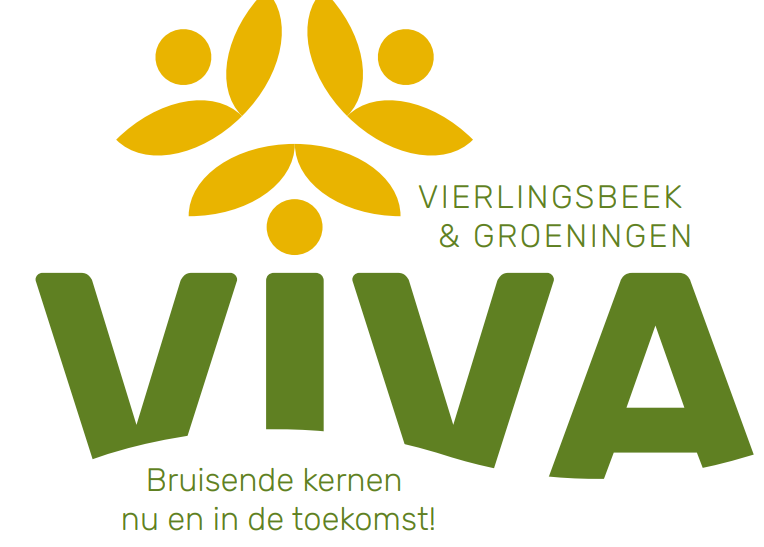 